Evaluación SumativaUnidad 1: Ubicación espacial y líneas imaginarias del planetaHistoria, Geografía y Ciencias Sociales I.- Ítem de términos pareados. Traslada el número del concepto de la columna A, a su descripción en la columna B (10 puntos) II.- Ítem Ubicación en el Planisferio: Según la información presentada en el siguiente cuadro, observa  los lugares y su  ubicación; luego ve al  mapa,  y completa los cuadritos con el número que corresponde (10 puntos)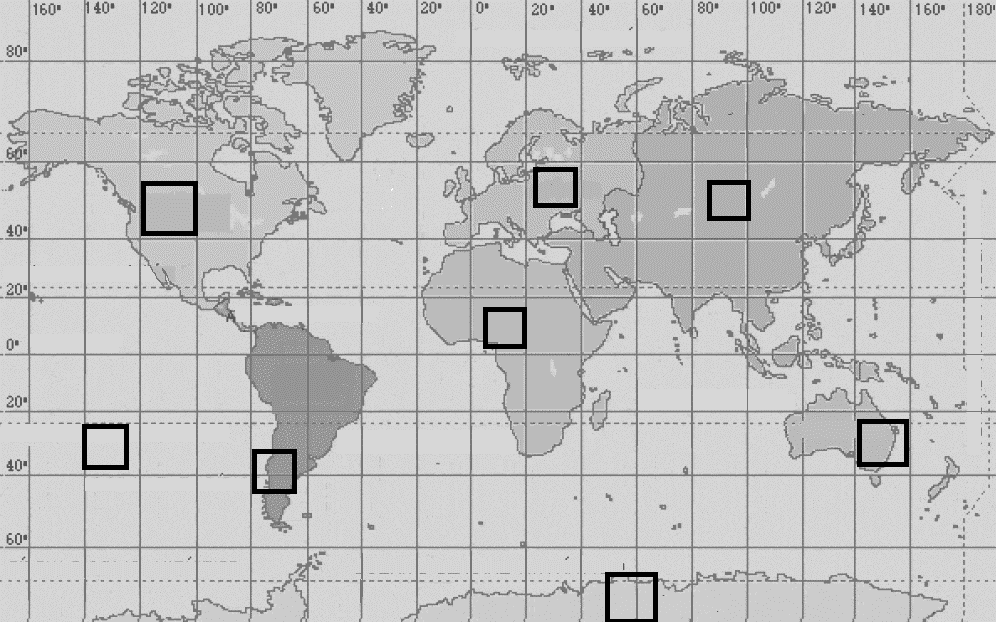 III.- Ítem selección única: Marca con un círculo solo la alternativa correcta. (6 puntos)VI.- Ítem de Zonas Climáticas. Reconoce la ubicación de Zonas Climáticas de la Tierra en la siguiente representación. Indicando la ubicación de las Zona Fría del Norte, Zona Fría del Sur, Zona Templada del Norte, Zona Templada del Sur y la Zona Cálida. Debes escribir en el espacio las Zonas climáticas del mundo. (5 puntos)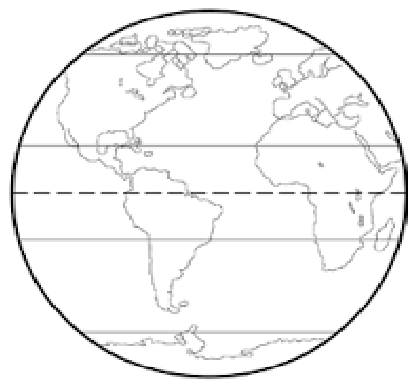 V.- Ítem Paisajes de las zonas naturales: Escribe el tipo de paisaje en cada imagen según corresponda (5 puntos)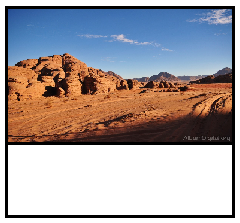 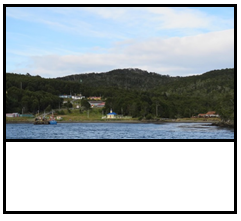 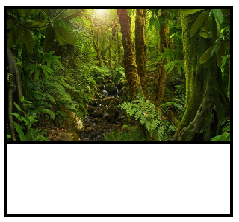 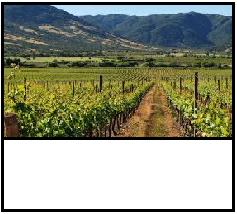 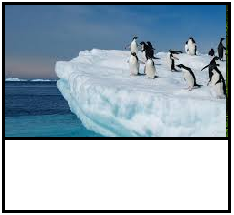 Nombre:Curso:Tercero Básico Fecha:Nombre de la unidadUnidad 1:  .Unidad 1:  .Objetivos de AprendizajesUbicar personas, lugares y elementos en una cuadrícula, utilizando líneas de referencia y puntos cardinales.HabilidadesUbicar EspacialmenterelacionarContenidosUso de coordenadas geográficas.Puntos cardinalesDistinguir hemisferios, círculo del Ecuador, trópicos, polos, continentes y océanos del planeta en mapas y globos terráqueos.Distinguir zonas terrestresRelacionar y aplicarUtilización de paralelos.Ubicación de océanos.Utilización de mapas y Globo Terráqueo Identificar y ubicar en mapas las principales zonas climáticas del mundo y dar ejemplos de distintos paisajes y su ubicación.Reconocer zonas climáticasPaisajes geográficos Zonas climáticasUtilización del territorioColumna AColumna B1.- Trópico de Capricornio___ Son líneas que recorren en los mapas de Este a Oeste2.- Hemisferio Norte ___ Se encuentra al norte de la línea del ecuador3.- Greenwich ___ Se encuentra a los 66° 33’ de latitud Norte4.- Círculo polar Ártico ___ Son líneas que recorren los mapas de Norte a Sur5.- Trópico de Cáncer ___ Se encuentra a los 66° 33’ de latitud Sur6.- Meridiano___ Se encuentra a los 23° 27’ de latitud Sur7.- Hemisferio Sur___ Es el meridiano más importante8.- Línea del ecuador___ Se ubica a los 23°27’ de latitud Norte9.- Paralelo ___ Es el paralelo que divide la Tierra en dos Hemisferios10.- Círculo polar Antártico ___ Se encuentran al sur de la Línea del ecuadorLugar Ubicación 1.- Línea del ecuador: 0° de Latitud2.- Océano Pacífico: 30° latitud Sur – 130° longitud oeste3.- Círculo Polar Ártico: 66°33’ Latitud Norte4.- Greenwich: 0° de Longitud5.- Chile: 40° de Latitud Sur – 70°de Longitud Oeste6.- Antártida: 70° de Latitud Sur –  60°  longitud Este7.- América del Norte : 50° de Latitud Norte – 110° longitud Oeste8.- Europa: 50° de Latitud Norte – 30° longitud Este9.- Asia: 50° Latitud Norte – 90° Longitud Este10.- África: 10° Latitud Norte – 10 longitud Este1.- Es la zona en la que la mayor cantidad de rayos del Sol tocan la superficie de la Tierra en forma directa.a) Zona Polar.b) Zona intertropical.c) Zona austral.4.- ¿Qué son los continentes?a) Son grandes extensiones de tierra sumergida.b) Son grandes extensiones de tierra emergida.c) Son Islas.2.- ¿Qué son los puntos cardinales?a) Son las cuatro direcciones que podemos encontrar en un mapa.b) Son las líneas imaginarias que rodean la Tierra.c) Es la dirección de los vientos5.- Es la zona donde la menor cantidad de rayos del Sol tocan la superficie terrestrea) Zona Polar.b) Zona intertropical.c) Zona ecuatorial.3.- Es el punto más al norte de la Tierraa) Línea del ecuadorb) Trópico de Capricornioc) Polo Norte6.- Es la zona donde menos llueve en la superficie terrestre: a) Zona Polar.b) Zona tropical.c) Zona ecuatorial.